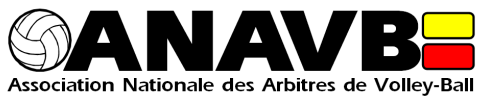 F.F.V.B.BULLETIN D’ADHESION 2018/2019Pour remplir le formulaire sous WORD utiliser la touche TAB pour avancer de case en case et remplirPour remplir le formulaire sous OPEN clic sur les cases grisées et remplir celles-ci.Je soussigné,     , adhère à l ‘Association Nationale des Arbitres de Volley-Ball (ANAVB). Je règle ma cotisation, de 12 € (douze euros) pour la saison sportive en cours, et de 6 € (six euros) si j’ai moins de 16 ans : (cliquer sur la bonne case)  Par chèque libellé à l’ordre de l’ASSOCIATION NATIONALE DES ARBITRES DE VOLLEY-BALL ou A.N.A.V.B. (joindre le chèque) Par virement bancaire sur le compte de l’ANAVB (joindre copie de l’ordre d’exécution du virement par votre banque). ATTENTION pour ses raisons de sécurité nous ne donnerons le numéro de notre RIB que sur demande. 		A     ,	 le      Signature (nom, prénom) :      Le bulletin d’adhésion ainsi que le règlement de la cotisation sont à adresser à :PARIZEL Jean-Jacques57 route de Muids27 700 -  LA ROQUEE-mail   jjpj@free.frPour ceux qui utilisent internet tant pour retourner le formulaire d’adhésion que pour exécuter le virement, il vous est demandé de transmettre dans le même mail le  bulletin complété ainsi que la copie de la confirmation de l’exécution du virement au profit de l’ANAVBPS : L’Association Nationale des Arbitres de Volley-Ball s’engage à respecter une clause de confidentialité quant à la composition de ses membres, cette liste restant strictement à usage interne.   Nom :Nom :Prénom :Prénom :Date de Naissance :Date de Naissance :Date de Naissance :Date de Naissance :Date de Naissance :Adresse :Adresse :Adresse :Ville :Code Postal :Code Postal :N° Téléphone :N° Téléphone :N° Téléphone :N° Téléphone :Dom :Dom :Port :E-mail :E-mail :Club :Club :N° de Licence :N° de Licence :N° de Licence :Ligue :Ligue :